Freshmen Family & Guests Schedule 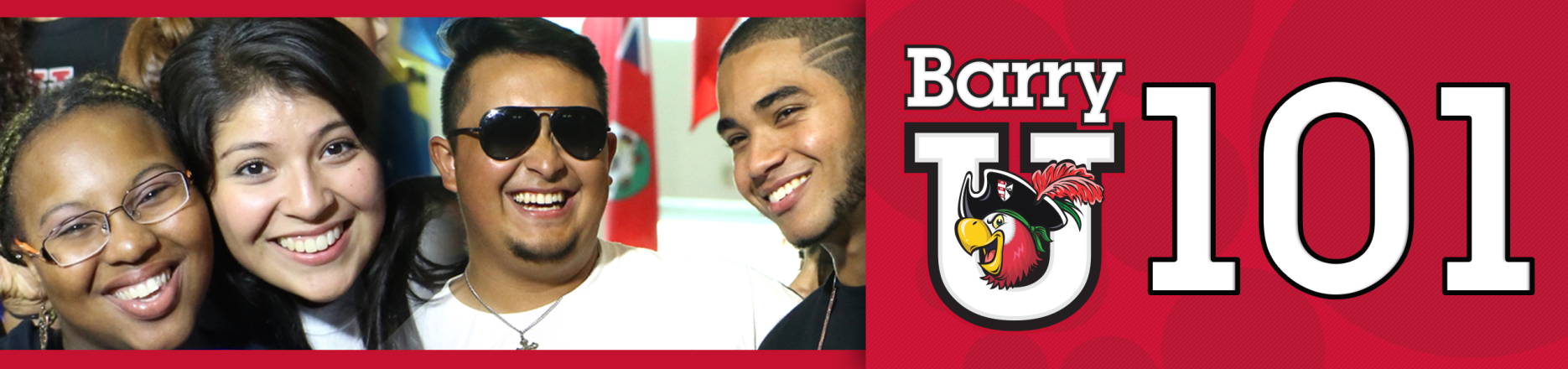 *The New Student BarryU 101Schedule maybe subject to changeJune 30th, 20167:00am-8:30am			BarryU 101 Check-In for all Family& Guests		HSC Gym8:30am                                            BarryU 101 Overview                                                              Landon Student Union9:00am-4:00pm			Hospitality Lounge (Refresh & Recharge)		Commuter Lounge				Coffee, Tea, Light Snacks, Phone/ Electronic Charging Stations,       (Landon 109)Resources,  and Newspaper                                                              	                                                                                                                                                           9:00am				Welcome! Bienvenidos!	 Bienveni!			Broad Auditorium9:30am 	   		Campus Resources Panel				Landon Events Room10:00am 			Matt Cameron & Dr. Maria Alvarez			Landon Events Room 10:30am			Learning Center & Academic Resources 		Landon Events Room 11:00am			Money Matters$$$!!!!!					Landon Events Room				(Financial Aid & Cashier/Business Office)                              12:00pm			Parents  Lunch						Roussell Dining Hall 1:00pm				Student Life  						Landon Events Room 				(Vice President of Student Affairs & Dean of Students)          1:30pm				All about Academics! Academic ABC’s			Broad Auditorium2:00pm-4:30pm		              Campus ToursTours pick-up from the Commuter Lounge (Landon 109) 2:00pm 			I’m First - First Generation College Student 	              Landon Events Room 2:00pm 			Find Your Niche!  School and Major Meetings: 	Arts & Sciences					Broad Auditorium 			Human Performance & Leisure Sciences			HSC  111Health Sciences  					SNHS 222Nursing						Weigand 116WBusiness						Andreas 110				Education					Powers 143 C				Social Work					Powers 1062:30pm-6:00pm			Learn the Ropes… Academic Advising			Various Locations2:30pm-6:00pm			Tests? Already? Challenge/Placement Testing		Library Classroom 1442:30pm-6:00pm		              Get it Done!  Registration for Classes			Andreas 1115:00pm – 6:00pm                          Time to Eat! Dinner                                                                                Roussell Dining Hall 6:00pm 			Residence Life Meeting 				Thompson 230				(Mandatory for those lving on campus)			              Drive Time Show - Commuter Meeting(For Commuters Only)7:00pm – 8:00pm                          Parent Dessert Reception                                                       Bucky’s CoveJuly 1th, 20167:00am – 9:00am		Time to Eat! Breakfast					Roussell Dining Hall8:30am – 12:00pm                         Tests?  Already? Early Challenge/ Placement Testing	Library 1449:00am-1:00pm			Hospitality Lounge (Refresh & Recharge)		Commuter Lounge				Coffee, Tea, Light Snacks, Phone/ Electronic Charging Stations, (Landon 109)Resources,  and Newspaper 9:00pm-12:00pm		Learn the Ropes… Academic Advising			Various Locations8:30am -12:00pm	              Get it Done!  Registration for Classes			Andreas 11110:30am-1:00pm                           Feedback!  BarryU 101Survey & Snacks                              Andreas 112                                                         (Candy & Popcorn Bar)1:00pm – 5:00pm		Check-Out …Return Room Keys	& Meal Cards		D&D and Weber Hall												(Front Desk)